Приложения к опыту работу Крыловой О.А. «Учитель-ученик в проектной и исследовательской деятельности».Приложение 1        Анкета наставляемого. Форма "учитель - ученик"  Сталкивались ли Вы раньше с программой наставничества? [да/нет] НЕТЕсли да, то где? _____________________Оцените в баллах от 1 до 10, где 1 - самый низший балл, а 10 - самый высокий. Что Вы ожидаете от программы? УЧАСТИЕ В КОНКУРСАХ. СОЗДАНИЕ КОМФОРТНЫХ УСЛОВИЙ ДЛЯ ДОСТИЖЕНИЯ РЕЗУЛЬТАТОВ. Что особенно ценно для Вас в программе? ПОЛЕЗНЫЙ МАТЕРИАЛ ДЛЯ ДАЛЬНЕЙШЕЙ ОБРАЗОВАТЕЛЬНОЙ СРЕДЫ Рады ли Вы участвовать в программе? [да/нет] ДА Приложение 2Форма наставничества: «Учитель - ученик» Индивидуальный план развития под руководством наставника  Форма наставничества: «Учитель – ученик».  Ф.И.О., должность наставника – Крылова О.А.Ф.И.О. наставляемых учеников: ребята из 10 «а» класса и 7 «а» классаСрок осуществления плана: с «01» сентября 2023 г. по «15» мая 2024 г. Подпись наставника 	Подпись наставляемого обучающегося  _________________ 	_______________ «15» мая 2024 г. 	Приложение 3Отчет наставника  ФИО наставника – _________________Форма наставничества «учитель-ученик» Приложение 4Продукт Леонтьева Георгия ученика 10 «а» класса Музей, посвящённый СВО и участникам героям Чугуевского района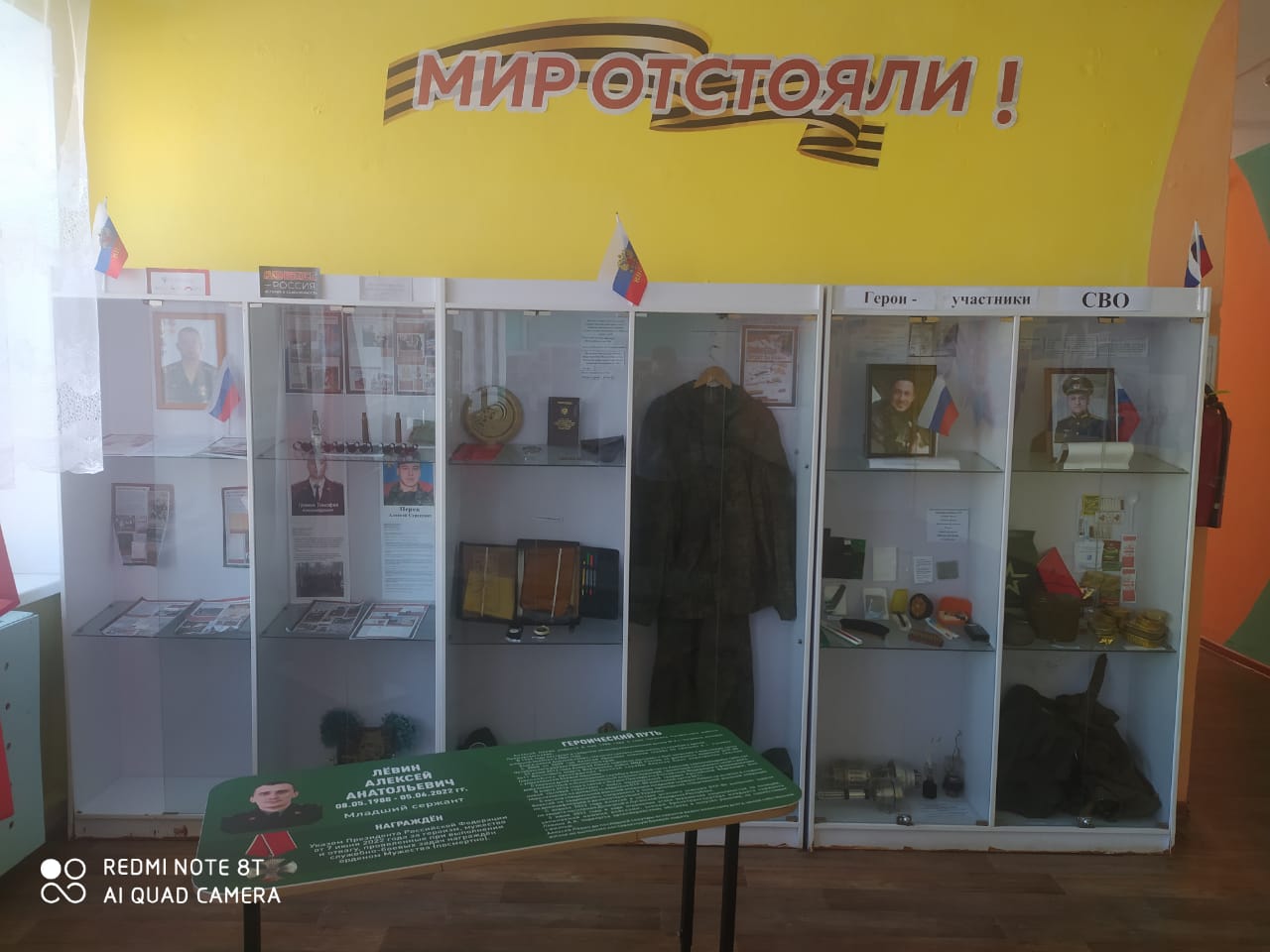 Продукт Грукач Никиты ученика 7 «а» классаПарта героя Лёвин Алексей Анатольевич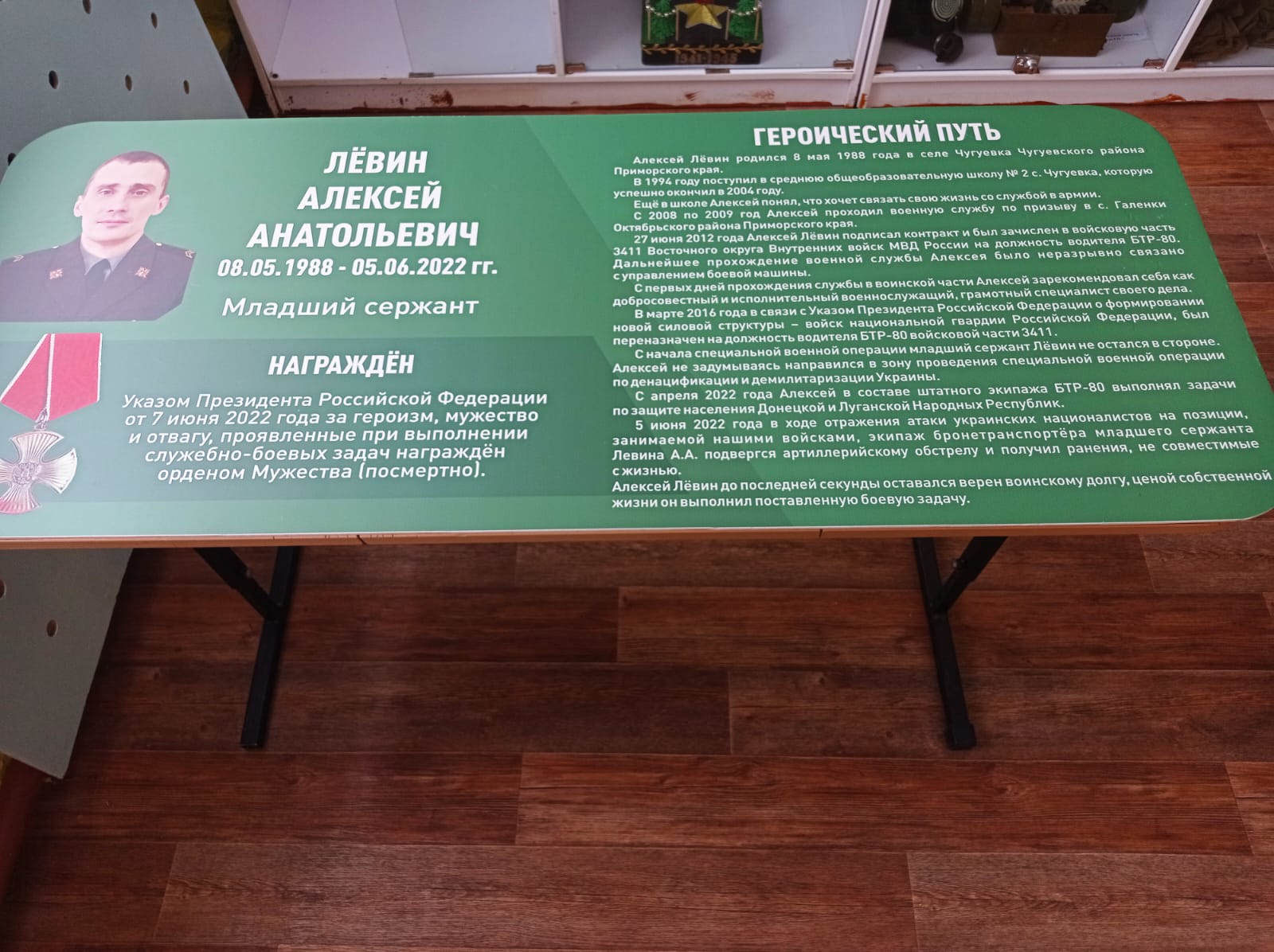 Продукт Старченко Дарьи ученицы 10 «а» классаНа витрине в рекреации школы размещена история про Ивана Алексеевича Кулинича.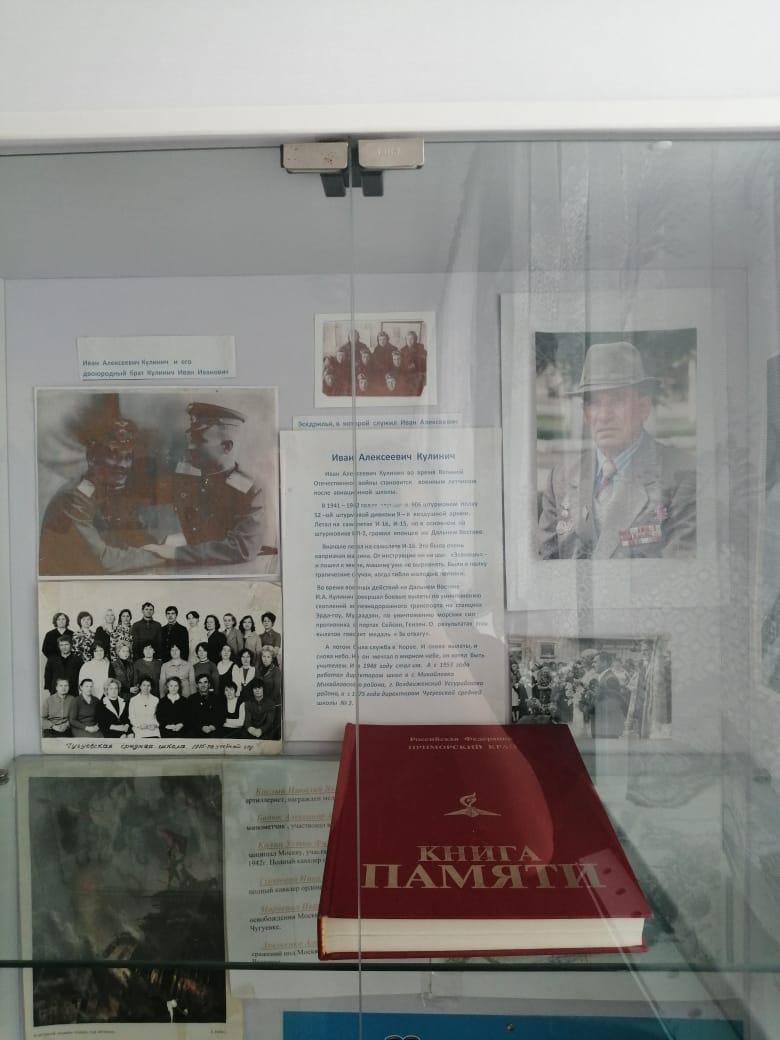 Мастер- классы для школьников.Массовые экскурсииГрамоты и сертификаты.3. Ожидаемый уровень комфорта при общении с наставником 1 2 3 4 5 6 7 8 9 10 4. Насколько полезными/интересными, как Вам кажется, будут личные встречи с наставником? 1 2 3 4 5 6 7 8 9 10 5. Насколько полезными/интересными, как Вам кажется, будут индивидуальные встречи? 1 2 3 4 5 6 7 8 9 10 6. Какой уровень поддержки Вы ожидаете от наставника? 1 2 3 4 5 6 7 8 9 10 7. Насколько Вы нуждаетесь в помощи наставника? 1 2 3 4 5 6 7 8 9 10 8. Насколько понятным, согласно Вашим ожиданиям, должен быть план, выстроенный наставником? 1 2 3 4 5 6 7 8 9 10 9. Насколько Вам важно ощущение безопасности при работе с наставником? 1 2 3 4 5 6 7 8 9 10 10. Насколько Вам важно обсудить и зафиксировать ожидания наставника? 1 2 3 4 5 6 7 8 9 10 11. Ожидаемые после завершения работы перемены в Вашей жизни 1 2 3 4 5 6 7 8 9 10 12.Ожидаемая полезность профориентационных мероприятий (понимание своей будущей профессии) 1 2 3 4 5 6 7 8 9 10 № Проект, задание Срок Планируемый результат Фактический результат Оценка наставника Раздел 1. Раздел 1. Анализ профессиональных трудностей и способы их преодоления Раздел 1. Раздел 1. Анализ профессиональных трудностей и способы их преодоления Раздел 1. Раздел 1. Анализ профессиональных трудностей и способы их преодоления Раздел 1. Раздел 1. Анализ профессиональных трудностей и способы их преодоления Раздел 1. Раздел 1. Анализ профессиональных трудностей и способы их преодоления Раздел 1. Раздел 1. Анализ профессиональных трудностей и способы их преодоления 1.1. Проведение педагогической диагностики, использование метода наблюдения с целью выявления ярко выраженных способностей. сентябрьспособности выявлены отл 1.2. Разработка индивидуального плана по работе с одарённым ребёнком, дифференцированный подход  октябрьиндивидуальный план разработан отл 1.3. Мотивация на самореализацию через творческую,  учебную и практическую деятельность, удовлетворение собственных познавательных интересов в теч. года сформированность эстетического восприятия окружающей действительности отл Раздел 2. Направления общеобразовательного развития ученика Раздел 2. Направления общеобразовательного развития ученика Раздел 2. Направления общеобразовательного развития ученика Раздел 2. Направления общеобразовательного развития ученика Раздел 2. Направления общеобразовательного развития ученика Раздел 2. Направления общеобразовательного развития ученика 2.1. Участие в тематических классных часах, внеклассных мероприятиях,  периодически  по индивидуальному плануучастник 2.2Привлечение к проектно-исследовательской работе  в теч. года участник  2.3Самообразование в теч. года 2.4Мониторинг достижений в теч. года 2.5Создание условия для поддержания интереса к работе со стороны родителей. В теч. года участие родителей в образовательном процессе 2.6Создание «Портфолио достижений» (видео презентация) Апрель-май № пп ФИО наставляемого Планируемые результаты Достигнутые результаты  1.Подготовка ученика к самостоятельной, осознанной и социально продуктивной деятельности.  2.Раскрытие личностного, творческого, профессионального потенциала ученика.3.Улучшение показателей школы в образовательной, социокультурной, спортивной и других сферах. Умение делиться со своим опытом с другими учениками и учителями. 4.Повысить профессиональный уровень учителя в процессе работы и развить свои деловые качества. 1.Проявление творческой активности и развитие уверенности в себе. 2.При правильной организации работы наставником получен высокий уровень включенности наставляемых в социальные, культурные и образовательные процессы школы. 3.Наставляемые получил стимул к образовательному, культурному, интеллектуальному, физическому совершенствованию, самореализации, а также развитию необходимых компетенций. 4.Повысили успеваемость (защита проектно-исследовательской работа на отл.).5. Получили представление о своих перспективах и способах действий.  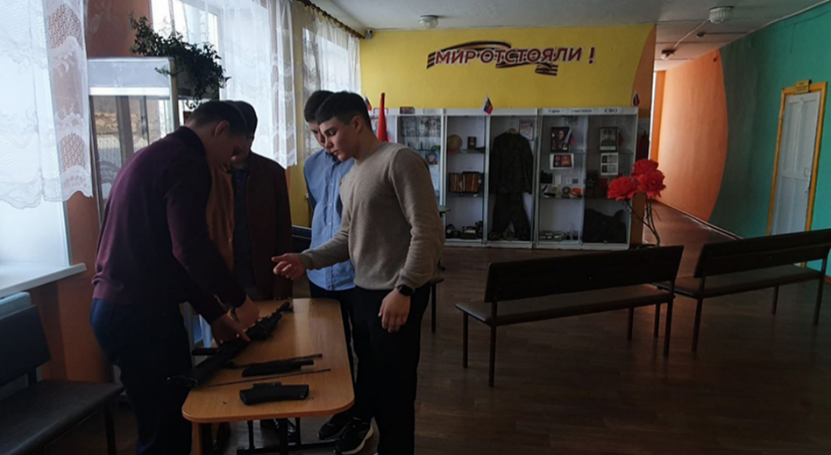 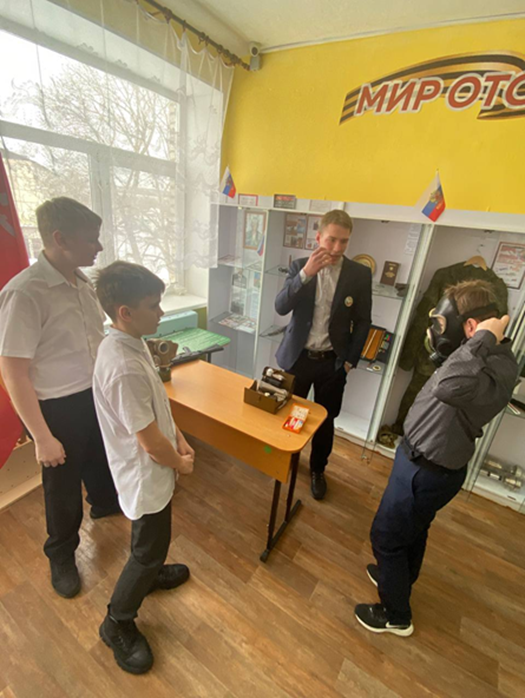 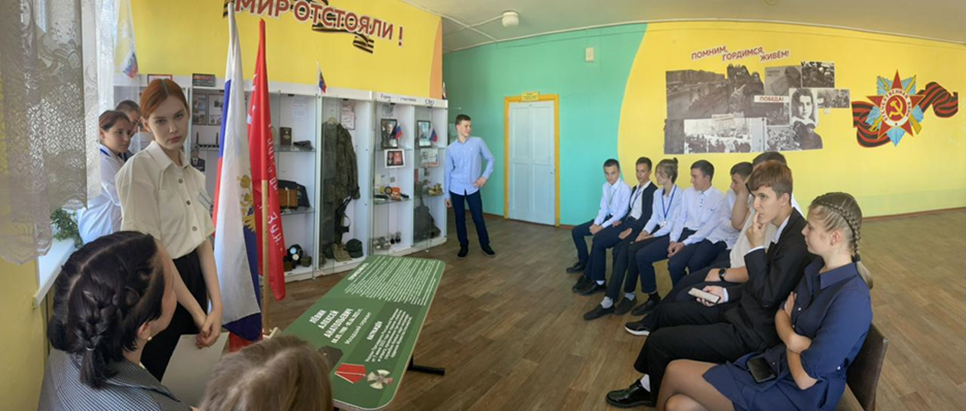 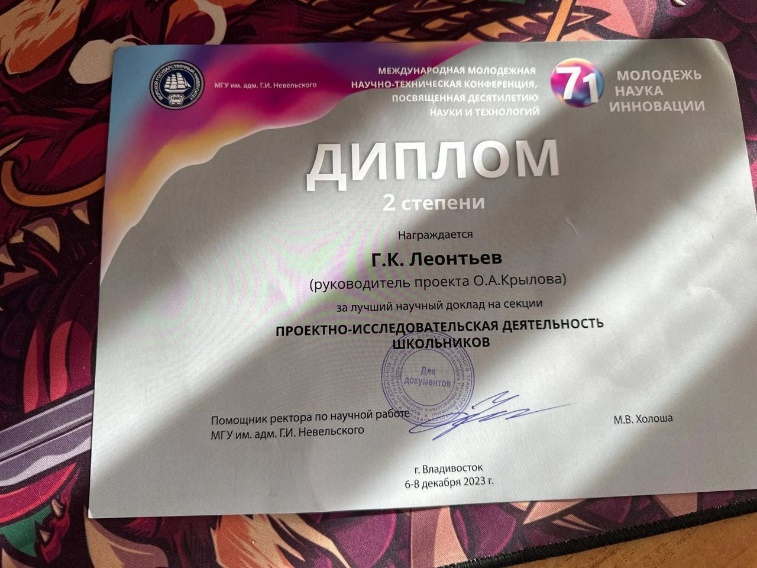 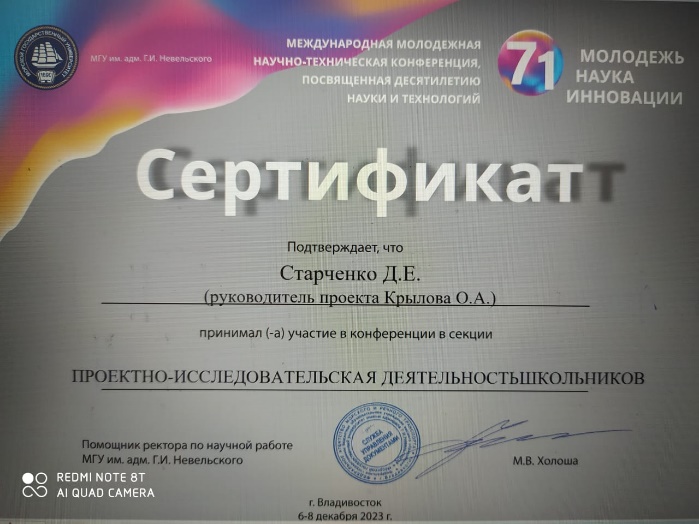 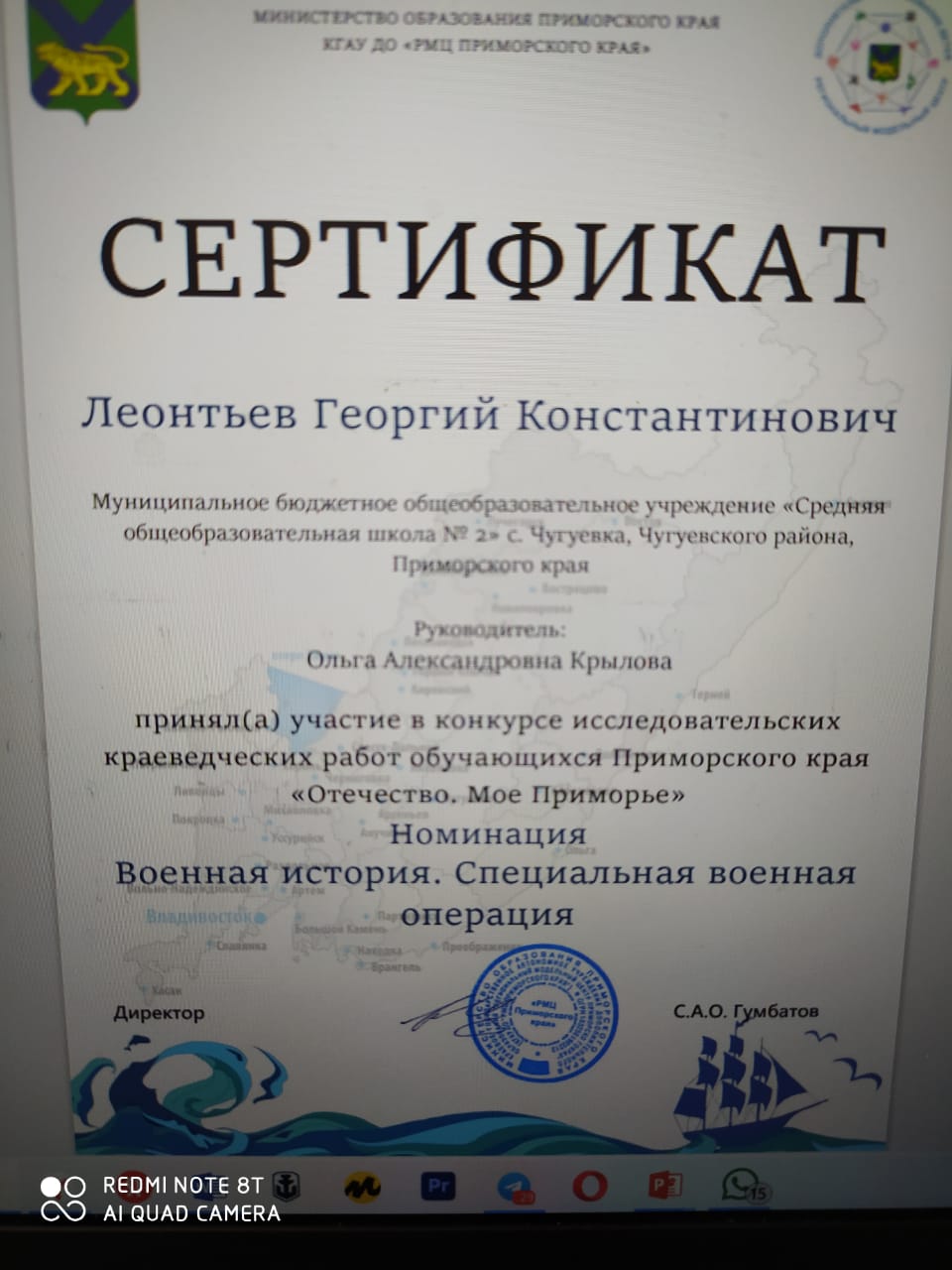 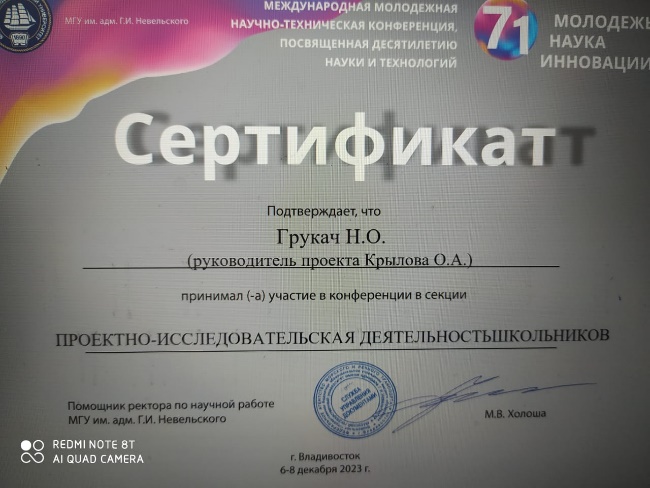 